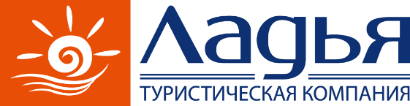 Экскурсионный тур «Ура! Каникулы!» (3 дн/2 н)             Маршрут:
Пятигорск – Железноводск – Чегемские водопады – Нальчик – Голубое озеро - «Гедуко» или Домбай или Приэльбрусье – Кисловодск – Медовые водопады – Пятигорск 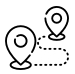 ПРОГРАММА ТУРА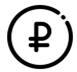 Стоимость тураКомиссия 15%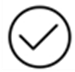 Что входит в стоимость тура:проживаниепитание (2 завтрака, 2 ужина)услуги гидатранспортное обслуживаниевходные билеты в музей М.Ю. Лермонтоваэкологический сбор на Медовых водопадахДополнительно оплачивается: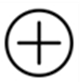 курортный сбор (оплачивается в гостинице при заселении) – 100 руб./взр./суткидоп. расходы, указанные в программе тураденьПрограммаДоп. расходы1 деньПриезд в Пятигорск. Встреча на ж/д вокзале. Экскурсия в Железноводск.Познавательная прогулка в этом городе начнется со знакомства с архитектурой XIX века. Великолепные старинные архитектурные памятники, такие как, бывшая дача Эмира Бухарского, Пушкинская галерея, ванны Островского украшают курортный парк. Полностью обновлена самая длинная на юге России Каскадная лестница (протяженность ее 1 км). Каменная лестница с барельефами, бронзовыми скульптурами и уникальным бюветом-книгой, в свежем убранстве заиграла яркими красками. Цветочные клумбы, бордюры, «ковры»… От глади обновленного озера, через «ферум-площадь», и до самой верхней точки «Каскадки».Во время экскурсии вы попробуете минеральную воду в уникальном для России горячем источнике «Славяновская». Экскурсия по Пятигорску.Пятигорск в последнее время значительно приукрасился и похорошел. Курортные скверы и парки похвастаются перед вами новой брусчаткой, на знаменитом Провале вас встретит бронзовый Остап Бендер, а новые балюстрады, фонтаны и смотровые площадки сделают прогулку по городу уютной и запоминающейся. А увидите вы много: Провал, место дуэли Лермонтова, гроты и галереи, по желанию поднимитесь на вершину горы Машук, на которой в хорошую погоду с вами поздоровается Эльбрус. Также вы посетите полностью обновленный парк Цветник. Основной акцент в Цветнике сделан  на озеленение и фитодизайн. Здесь высажено более 80 молодых деревьев и почти 800 кустарников. Однолетние и многолетние растения подобраны так, чтобы Цветник был «раскрашен» яркими  красками с ранней весны до поздней осени.Пятигорск - самый старый город в регионе.  Пятигорск – город, который видел множество исторических событий и великих людей, таких как Л.Н. Толстой, С. Есенин, А.С. Пушкин. Но самым важным, несомненно, является Михаил Лермонтов, знаменитый русский поэт, который жил и умер здесь. Во время экскурсии Вы узнаете о жизни знаменитого поэта и посетите места, связанные с пребыванием Лермонтова в Пятигорске.Посещение музея М.Ю. Лермонтова.Трансфер до гостиницы. Размещение в гостинице. Ужин в кафе гостиницы. Свободное время.канатная дорога на г. Машук – 400 руб./чел.2 деньЗавтрак в кафе гостиницы.Экскурсия в Чегемское ущелье.Чегемское ущелье – живописная местность с дикой природой. В узком коридоре ущелья с бешенным ревом мчится река Чегем. Вы попадете в каменный мешок, высота которого достигает 3000 м при ширине не более 15 метров. Вы полюбуетесь плачущими водопадами, как будто скалы выдавливают из себя потоки слез.Экскурсия по столице Кабардино-Балкарии – городу Нальчику.Экскурсия в одно из самых таинственных мест на Земле – Голубое озеро. Голубое озеро второе в мире по глубине, вода в нем очень прозрачная, в течение года практически не меняет температуру (+9,30С) и никогда не замерзает. Но главная тайна озера остается неразгаданной. Ни одна река, ни один ручеек не впадают в Голубое озеро, а вытекает из него за сутки 70 миллионов литров воды. Посещение Оздоровительного комплекса «Гедуко» с уникальными термальными источниками. Термальные воды источника, как утверждают специалисты, обладают противовоспалительными и обезболивающими свойствами, усиливающими кровоснабжение органов и тканей. Подобного вида воды рекомендованы для наружного применения при заболеваниях опорно-двигательного аппарата, заболеваний нервной системы, гинекологические и кожные заболевания, заболевания сосудов.Всего бассейнов на территории комплекса шесть, с температурой воды от +20 до +45 градусов.ИЛИЭкскурсия в известный горнолыжный курорт страны Домбай. Домбай – это долина, по кругу ограниченная горами – типичный горный цирк. Среди них и высочайшая точка Западного Кавказа – гора Домбай-Ульген («убитый зубр»), высота 4047 м над уровнем моря. Подъем на канатных дорогах на высоту 3000 м (за доп. плату). По желанию группы возможно посещение Тебердинского заповедника (за доп. плату).ИЛИЭкскурсия в замечательный горный край, воспетый Владимиром Высоцким и покоривший сердца миллионов людей - в Приэльбрусье. Заснеженный горб Эльбруса завораживает и манит своей недоступностью. Этот край богат лесами, отличается живописностью пейзажей, прозрачностью рек и озер, чистотой воздуха. Дорога идет вдоль Баксанского ущелья, несколько раз пересекая реку Баксан и ведет к подножию Эльбруса. Через все ущелье проложена цивилизованная асфальтированная дорога, которая доходит почти до Эльбруса. Дорога эта считается самой высокорасположенной в горах Кавказа. Подъем по канатным дорогам на г. Эльбрус.Само путешествие по канатной дороге уже является приключением, если оно производится впервые. Ничего не делая вы летите в воздухе и имеете возможность обозревать окружающие красоты.На горе Эльбрус подъемники включают в себя  3 очереди канатной дороги.Подъем по канатным дорогам на г. Чегет. Чегет - гора Кавказа высотой 3650 м. Идеальное место для экстремального отдыха. Трассы Чегета считаются одними из самых сложных на мировых горнолыжных курортах, поэтому кататься здесь могут лишь опытные горнолыжники и сноубордисты. Склоны очень крутые, преимущественно красные и черные и почти всюду изрезаны буграми.На горе Чегет подъемники действуют в  2 очереди. С горы Чегет открывается прекрасный вид на Эльбрус и г. Донгуз-Орун.Экскурсия на Поляну Нарзанов, где можно продегустировать знаменитые нарзаны.Возвращение в Пятигорск. Ужин в кафе гостиницы. Свободное времяканатная дорога в Нальчике – 400 руб./чел.входной билет в термальный комплекс «Гедуко» – 450 руб./чел.канатные дороги в Домбае – 2000 руб./чел./все очереди, 900 руб./чел./до панорамной площадкивходной билет в Тебердинский заповедник – 300 руб./чел.канатные дороги в Приэльбрусье – 2800 руб./чел./все очереди  (1000 руб./чел./на   Чегет, 1800 руб./чел./на Эльбрус)экологический сбор в Приэльбрусье – 200 руб./чел.3 деньЗавтрак в кафе гостиницы. Освобождение номеров.Экскурсия в город Солнца Кисловодск. Прогулка по аллеям курортного парка, одного из лучших на Северном Кавказе. Парк Кисловодска является гордостью России. Вторая по величине в Европе парковая зона раскинулась на площади более 950 га и насчитывает более 250 видов деревьев и кустарников. Когда-то здесь прогуливались Александр Пушкин, Лев Толстой, Антон Чехов, Александр Солженицын, Федор Шаляпин, Анна Павлова. Длина пяти оздоровительных терренкуров составляет почти 100 км. Курортный парк прекрасен во все времена года. Осмотр известных достопримечательностей курорта: Каскадной лестницы, мостика Дамский каприз, Зеркального пруда, Стеклянной струи. Наша прогулка будет неспешной, чтобы сполна насладиться красотой этих мест. Прогулка завершится на Курортном бульваре, излюбленном месте отдыха отдыхающих курорта. Все желающие могут попробовать три вида кисловодского нарзана в Главной Нарзанной галерее.Посещение окрестностей Кисловодска – горы Кольцо, Медовых водопадов.  Гора Кольцо – это памятник природы, место, связанное с пребыванием М.Ю. Лермонтова на Кавказе. Именно к ней он отправляет героев повести «Княжна Мэри» полюбоваться закатом солнца «сквозь каменное окошко». Таинственный спуск в Аликоновское ущелье приведет к великолепным искристым Медовым водопадам. Трансфер на ж/д вокзал. Отъезд.Название отеляСтоимость тура на 1 человека, руб.Стоимость тура на 1 человека, руб.Стоимость тура на 1 человека, руб.Стоимость тура на 1 человека, руб.Стоимость тура на 1 человека, руб.Стоимость тура на 1 человека, руб.Название отеля10+115+120+225+230+340+4Хостел, 6-13-ти местные общие номерас/у, душ на этаже186001520015700141001400013900Гостиница «Лига Чемпионов», 3-4-х местные «эконом»с/у, душ, ТВ208001740017900163001620016100Отель «Машук»**, 2-х местный стандартныйс/у, душ, ТВ, холодильник226001910019700181001800017900Гостиница «Интурист»***, 2-х местный стандартный с/у, душ, ТВ, холодильник244002080021500199001980019700Отель «Бугарь»****, 2-х местный стандартныйдуш, туалет, ТВ, холодильник246002100021700201002000019900Гостиница «Бештау»***, 2-х местный стандартный с/у, душ, ТВ, холодильник258002220022900213002120021100Отель «Маск»**** (п. Иноземцево), 2-х местный стандартныйс/у, душ, ТВ, холодильник263002270023400218002170021600